Conseil d’administrationRégie intermunicipale des déchets de la LièvreCliquez sur l’image pour l’écouter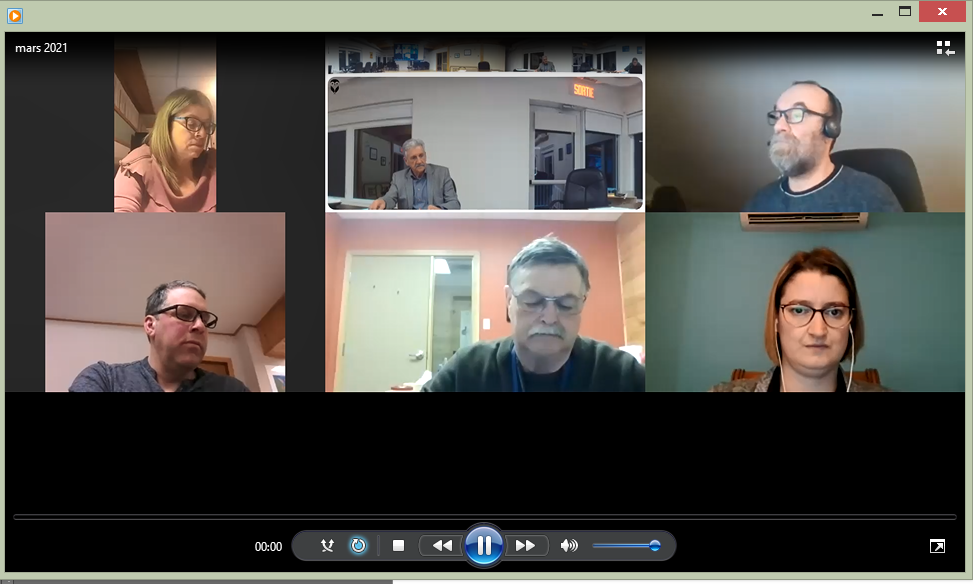 